РЕШЕНИЕ                                                            ЧЕЧИМ от «15 » ноября    2017 г.        № 32/3-4  с. КатандаОб отмене Решения сессии сельского Совета депутатов МО «Катандинское сельское поселение» от 26.10. 2016 г.  № 26/3-4  «О предоставлении лицами, замещающими муниципальныедолжности, сведений о доходах и расходах, об имуществе иобязательствах имущественного характера и о комиссии поконтролю  за достоверностью сведений о доходах, об имуществе и обязательствах имущественного характера».На основании протеста прокуратуры Усть-Коксинского района от 18.10.2016. №07-03-2017,  сельский Совет депутатов МО Катандинского сельского поселенияРЕШИЛ:               1.Отменить решение сессии сельского Совета депутатов МО «Катандинское сельское поселение» от 26.10. 2016 г.  № 26/3-4 «О предоставлении лицами, замещающими муниципальные  должности, сведений о доходах и расходах, об имуществе и   обязательствах имущественного характера и о комиссии по    контролю за достоверностью сведений о доходах, об имуществе и обязательствах имущественного характера».2.  Обнародовать настоящее Решение депутатами на встречах с избирателями и информационных стендах.Председатель сельского Совета депутатов МО Катандинского сельского поселения                                                О.Н. КаланчинаРОССИЙСКАЯ ФЕДЕРАЦИЯ  РЕСПУБЛИКА АЛТАЙ УСТЬ-КОКСИНСКИЙ РАЙОН  МУНИЦИПАЛЬНОЕ ОБРАЗОВАНИЕ КАТАНДИНСКОГО СЕЛЬСКОГО ПОСЕЛЕНИЯСЕЛЬСКИЙ СОВЕТ ДЕПУТАТОВ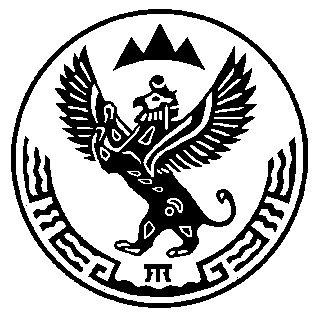 РОССИЯ ФЕДЕРАЦИЯЗЫАЛТАЙ РЕСПУБЛИКА  КÖКСУУ-ООЗЫ АЙМАГЫНДА МУНИЦИПАЛ  ТÖЗÖМÖКАТАНДУДАГЫ JУРТ ЭЭЛЕМИНИНГДЕПУТАТТАРДЫНЫНГ   JУРТ  СОВЕДИ